,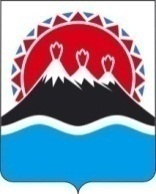 МИНИСТЕРСТВО СПОРТА КАМЧАТСКОГО КРАЯ ПРИКАЗ № _____ г. Петропавловск-Камчатский		                     «___ » _______  2020 года 	В целях уточнения отдельных положений Порядка предоставления субсидий социально ориентированным некоммерческим организациям в Камчатском крае на деятельность, связанную с предоставлением услуг в сфере физической культуры и спортаПРИКАЗЫВАЮ:1. Внести в приложение к приказу Министерства спорта Камчатского края от 15.10.2018 № 387 «Об утверждении Порядка предоставления субсидий социально ориентированным некоммерческим организациям в Камчатском крае на деятельность, связанную с предоставлением услуг в сфере физической культуры и спорта» изменения согласно приложению к настоящему приказу.2. Настоящий приказ вступает в силу через 10 дней после дня его официального опубликования.ВрИО Министра 	       		                                                         К.В.Хмелевский Измененияв Порядок предоставления субсидий социально ориентированным некоммерческим организациям в Камчатском крае на деятельность, связанную с предоставлением услуг в сфере физической культуры и спорта (далее – Порядок)В части 2 Порядка: пункт 1 изложить в следующей редакции: 	«1) организацией и проведением физкультурных и спортивных мероприятий, пропагандой физической культуры, спорта и здорового образа жизни;»;	2) пункт 3 изложить в следующей редакции:«3) организацией и проведением занятий физкультурно-спортивной направленности с населением по месту жительства;»;дополнить пунктом 4 следующего содержания: «4) организацией и проведением физкультурных и спортивных мероприятий в рамках Всероссийского физкультурно-спортивного комплекса «Готов к труду и обороне» (ГТО) (за исключением тестирования выполнения испытаний комплекса ГТО).»;В части 3 Порядка: пункт 1 изложить в следующей редакции:«1) на цели, указанные в пунктах 1, 3 и 4 части 2 настоящего Порядка –наличие опыта оказания услуг в сфере физической культуры, массового спорта и проекта, реализуемого на территории Камчатского края, по одной из целей, указанных в пунктах 1, 3 и 4 части 2 настоящего Порядка, и рассчитанного на вовлечение в систематические занятия физической культурой и спортом не менее 30 человек;»;пункт 3 исключить;в пункте 4 слова «в пунктах 1-3 настоящей части» заменить словами «в пунктах 1-4 настоящей части»;Часть 4 Порядка дополнить пунктом 21 следующего содержания: «21) отсутствие у СОНКО нарушений сроков предоставления отчётности об использовании полученных средств субсидии в соответствии с настоящим Порядком за отчётный финансовый год, установленных в соглашении о предоставлении субсидий, либо нарушений СОНКО по использованию субсидии не по целевому назначению в отчетном финансовом году;»;Часть 6 Порядка дополнить пунктом 11 следующего содержания:«11) проект на бумажном и электронном носителях по одной из целей, указанной в пунктах 1, 3 и 4 части 2 настоящего Порядка, содержащий цель, задачи и мероприятия, решению которых посвящён проект, географию проекта (перечень муниципальных образований), сроки реализации, количество и категорию получателей услуг;». Дополнить Порядок частями 61 и 62 следующего содержания:«61. Одна СОНКО в течение финансового года может подать документы, указанные в части 6 настоящего Порядка (далее – Документы), для получения субсидии по каждой цели, указанной части 2 настоящего Порядка, только один раз.62. Документы, представленные СОНКО в Министерство, не возвращаются.»;6. Часть 7 Порядка изложить в следующей редакции:«7. СОНКО представляет в Министерство Документы в следующие сроки:на цели, указанные в пунктах 1, 3 и 4 части 2 настоящего Порядка – в течение текущего финансового года, но не позднее 01 октября 2020 года, с 2021 года не позднее 01 марта;на цель, указанную в пункте 2 части 2 настоящего Порядка в течение текущего финансового года, но не позднее 01 ноября.»;7. Часть 8 Порядка изложить в следующей редакции:«8. Министерство рассматривает Документы, представленные СОНКО для получения субсидий:1) на цели, указанные в пунктах 1, 3 и 4 части 2 настоящего Порядка – в течение 14 дней с даты, указанной в пункте 1 части 7 настоящего Порядка;2) на цель, указанную в пункте 2 части 2 настоящего Порядка, в течение 14 дней со дня их поступления Документов в Министерство.Для рассмотрения Документов в Министерстве создается комиссия из числа специалистов Министерства (далее – комиссия) и представителей общественного совета при Министерстве. Состав комиссии утверждается приказом Министерства.»;8.  Дополнить Порядок частью 101 следующего содержания: «101. В случае поступления Документов от нескольких СОНКО на цели, указанные в пунктах 1, 3 и 4 части 2 настоящего Порядка, размер предоставляемой субсидии определяется по формуле: Сj – размер субсидии, предоставляемой CОНКО;Co – общий объем средств, предусмотренный на эти цели Министерству в рамках подпрограммы 1 «Развитие массовой физической культуры и спорта в Камчатском крае» государственной программы Камчатского края  «Физическая культура, спорт, молодежная политика, отдых и оздоровление детей в Камчатском крае», утвержденной постановлением Правительства Камчатского края от 29.11.2013 № 552-П, и подлежащий распределению между СОНКО;Vj – объем средств согласно заявки, представленной в Министерство   j –ой СОНКО, соответствующей критериям отбора, указанным в части 3 настоящего Порядка, а также условиям и требованиям, указанным в частях 4 и 5 настоящего Порядка.»; 9. Часть 11 Порядка дополнить пунктом 21 следующего содержания:««21) СОНКО представлено более одной заявки по направлению, указанному в части 2 настоящего Порядка;». 10. В части 12 Порядка слова «в течение 5 дней» заменить словами «в течение 10 дней»;11. Последнее предложение части 14 Порядка изложить с нового абзаца в следующей редакции:«Размер субсидии СОНКО определяется в соглашении о предоставлении субсидии:на цели, указанные в пунктах 1, 3 и 4 части 2 настоящего Порядка, в объеме запрашиваемых средств, с учётом части 101 настоящего Порядка, но не более 200 000,0 рублей;на цель, указанную в пункте 2 части 2 настоящего Порядка, сумма рассчитывается с учётом приказа Министерства спорта Камчатского края от 26.12.2018 № 481 «Об утверждении Норм расходов средств на проведение физкультурных мероприятий и спортивных мероприятий, обеспечение участия спортсменов спортивных сборных команд Камчатского края по видам спорта в межрегиональных, всероссийских и международных спортивных мероприятиях и физкультурных мероприятиях».». О внесении изменений в приказ Министерства спорта Камчатского края от 15.10.2018 № 387 «Об утверждении Порядка предоставления субсидий социально ориентированным некоммерческим организациям в Камчатском крае на деятельность, связанную с предоставлением услуг в сфере физической культуры и спорта»Приложениек приказу Министерства спорта Камчатского краяот «___» ________ 2020 №_____